Data: 29.06. – 30.06.2020 r.Tematyka tygodnia: Wakacje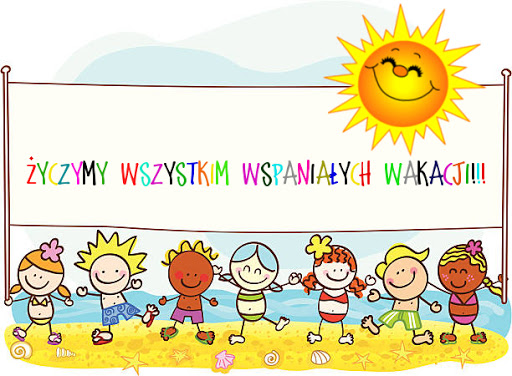 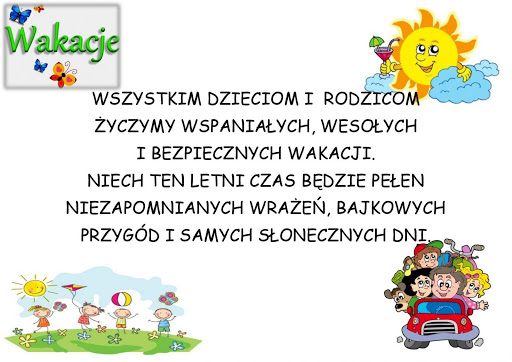 Data: 29.06.2020 r. – poniedziałekTemat zajęć: Bezpieczne wakacjePiosenka „Bezpieczne wakacje”.Słuchanie piosenki. Rozmowa na temat wysłuchanej piosenki.https://www.youtube.com/watch?v=W4RHyjQLfCMJak należy zachowywać się podczas wakacji? Powiedz co zapamiętałeś/aś z piosenki.Wiersz „Bezpieczne wakacje”Słuchanie wiersza. Swobodne wypowiedzi na temat wysłuchanego wiersza.Gdy na wakacjach z rodzicami wypoczywasz,Dużo niezwykłych przygód przeżywasz.Nie zapomnij jednak o rzeczy ważnej,By bezpieczeństwo zachować w sytuacji każdej.Przez ulicę przechodź tylko na pasach zebry,Na zielonym świetle i rozglądając się bez przerwy.Wychodząc na słońce, nakrycie głowy zakładaj,A na całe ciało krem przeciwsłoneczny nakładaj.Podczas kąpieli, bądź zawsze pod okiem dorosłego,By żaden wypadek nie zdarzył Ci się kolego.Podczas burzy, nie wybieraj się w góry,A także gdy za oknem, krajobraz jest szaro- bury.W pobliżu ulicy się nie baw nigdy,By samochód, autobus czy tramwaj nie zrobiły Ci krzywdy.Będąc w lesie, śmieci nie wyrzucaj,Nie rozpalaj ogniska i ciszy nie zakłócaj.Nie przyjmuj też nic od nieznajomego,Bo przydarzyć może Ci się coś bardzo niedobrego.O numerach alarmowych nie zapominaj,Niech je wraz z Tobą powtórzy cała rodzina.997- to telefon na policje,tam niepokojące sytuacje możesz zgłosić wszystkie.998- wykręcasz, gdy pożar zauważysz,bo wtedy dodzwonisz się do pożarnej straży.999- to numer na pogotowie,dzwoniąc tam możesz innym i sobie uratować zdrowie.Gdybyś jednak, tych wszystkich numerów nie umiał zapamiętać,Wystarczy o jednym ogólnym numerze pamiętać.112- tam możesz wszystko zgłosići o każdy rodzaj pomocy poprosić.Piosenka - „Lato, lato, lato czeka” – posłuchaj piosenki Słuchanie piosenki i nauka metodą ze słuchu.https://www.youtube.com/watch?v=hPfioB70WC0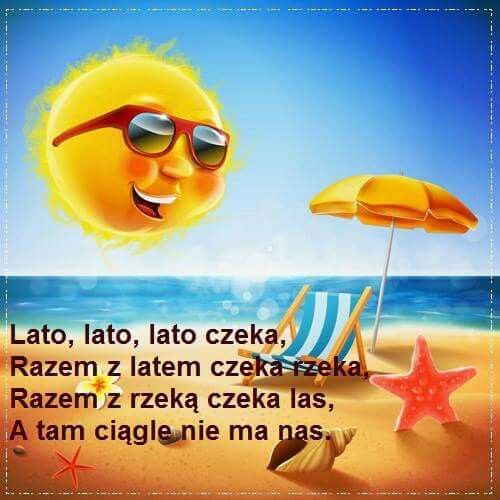 Wakacyjne zadania.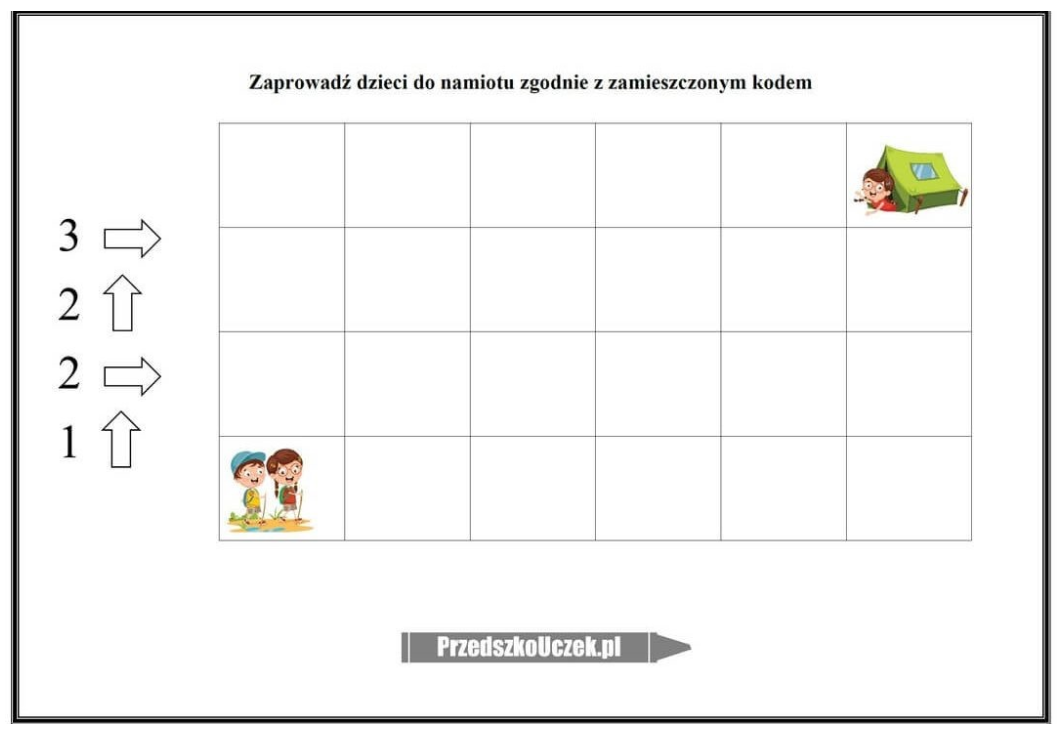 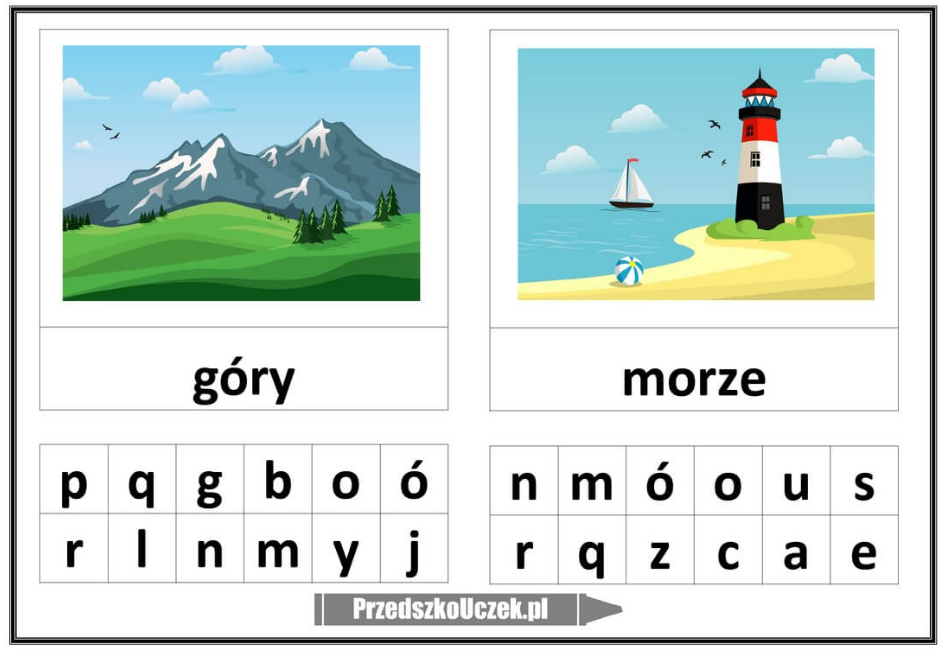 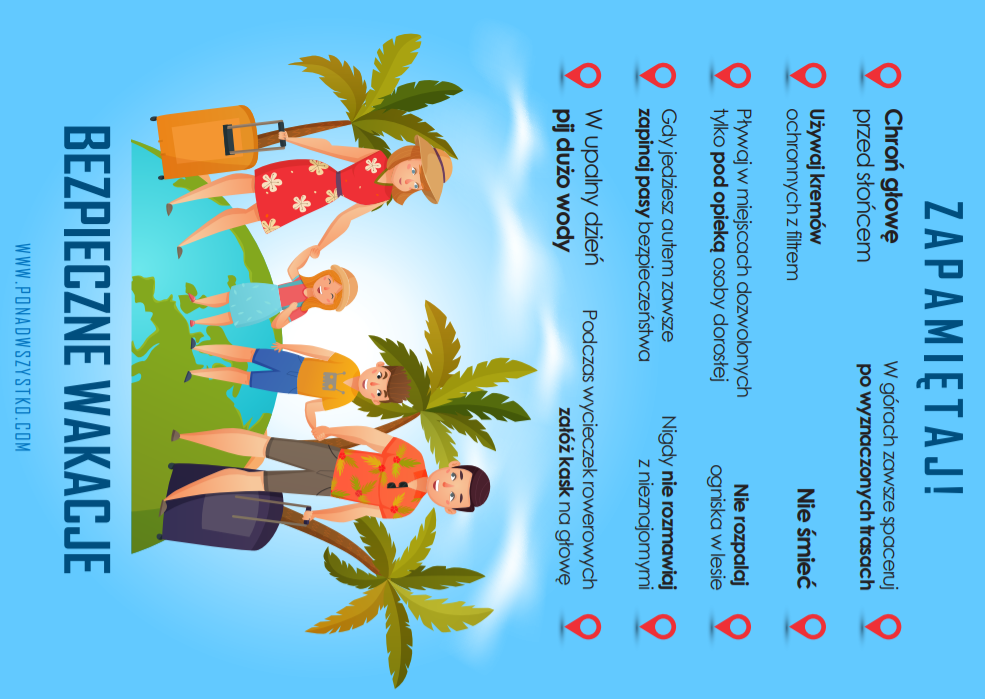 Data: 30.06.2020 r. – wtorekTemat zajęć: Rozpoczynamy wakacjeWakacyjny niezbędnik  Wydrukowanie „Wakacyjnego niezbędnika rodziny” i wykonanie zadań. Udanej zabawy!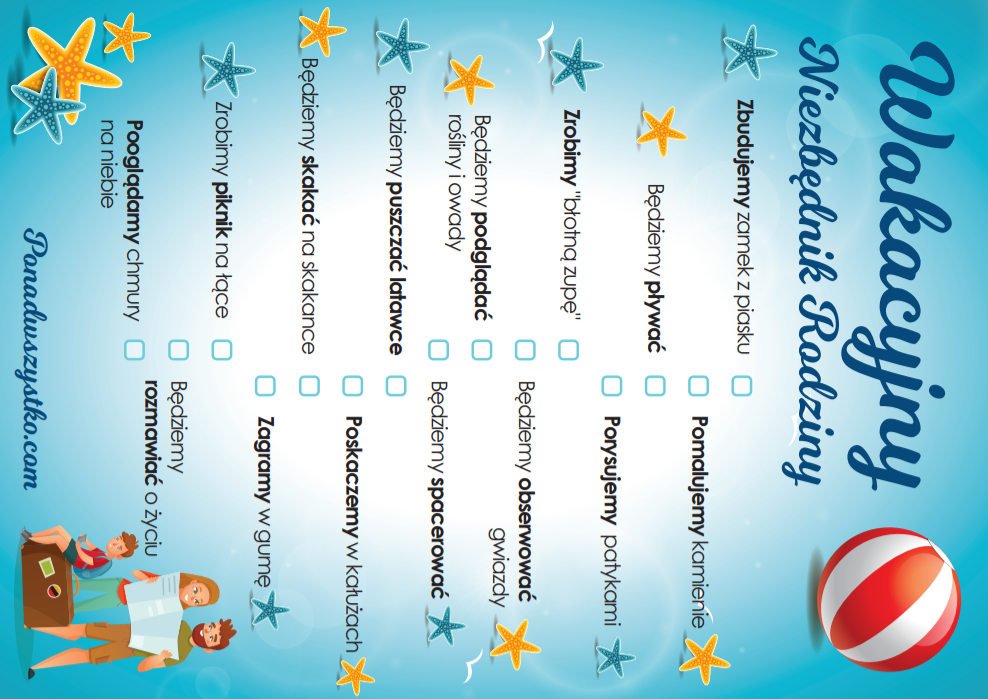 Wakacje - praca plastyczna.Wykonanie podaną techniką (wydzieranka, origami) wakacyjnej pracy plastycznej. 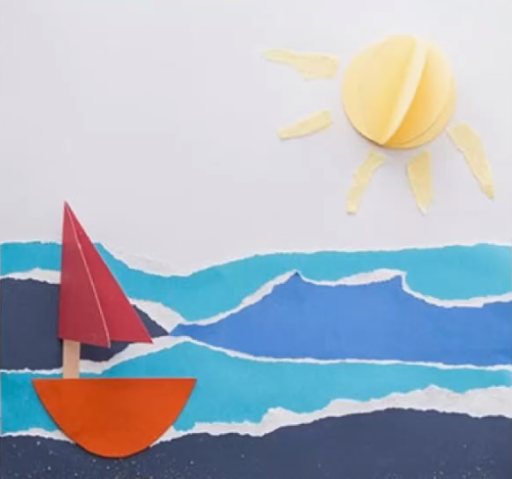 Czytanie tekstu – Lato.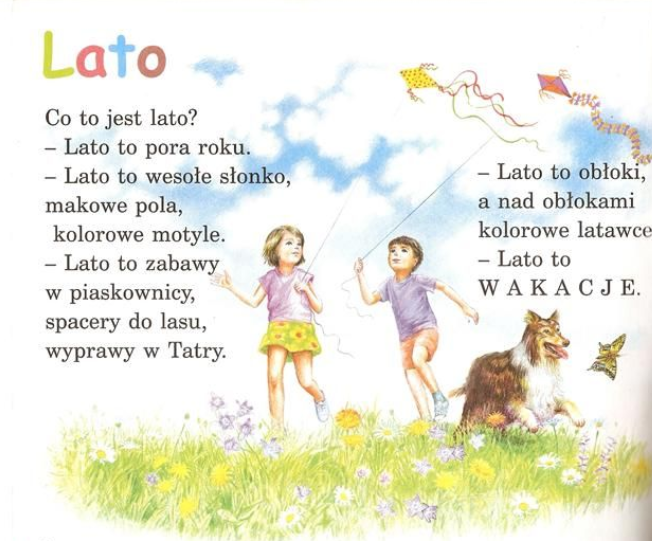 Moja wakacyjna walizka – karta pracy.Rysowanie w walizce tego co zabierze dziecko na wakacyjny wyjazd.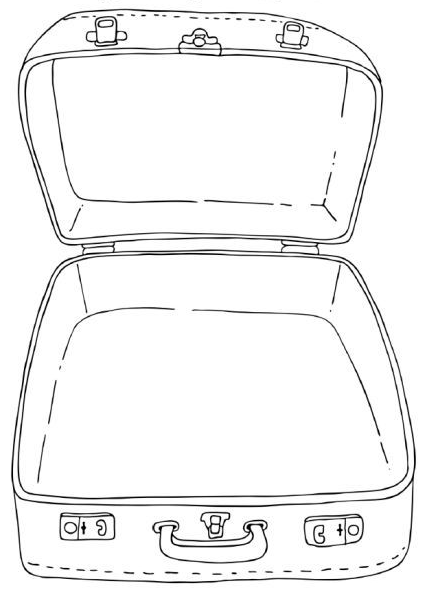 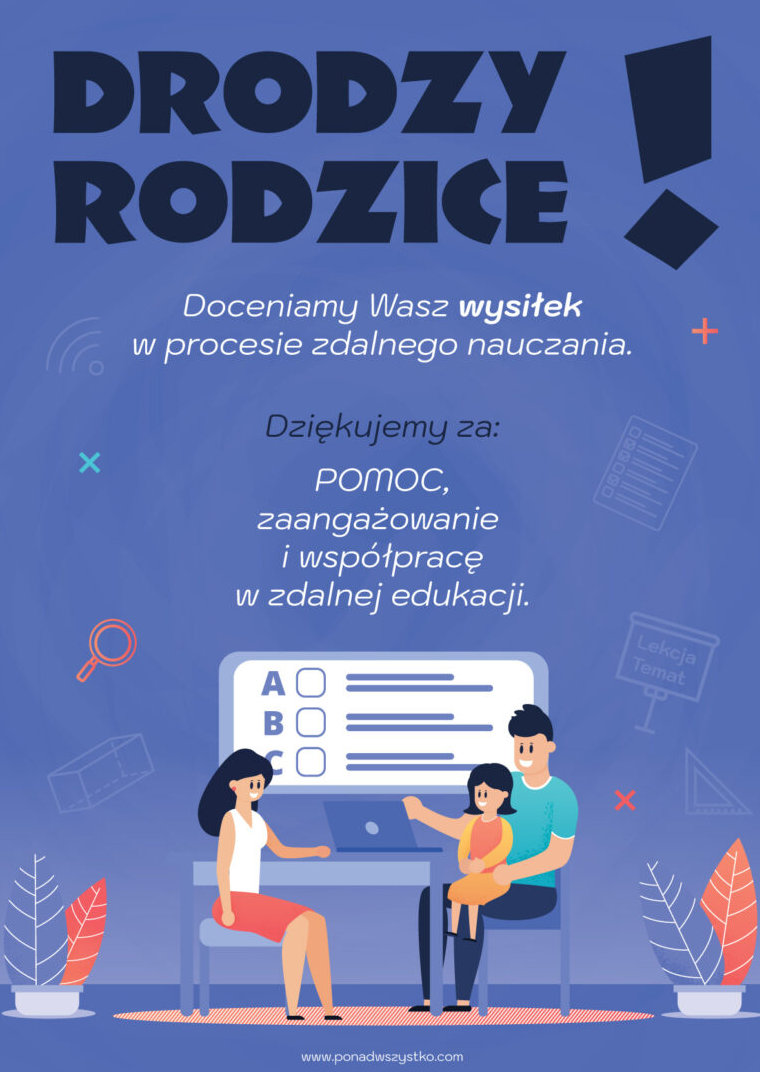 